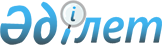 О предоставлении компенсации за пользование коммунальными услугами и услугами телефонной связи участникам и инвалидам Великой Отечественной войны
					
			Утративший силу
			
			
		
					Решение исполняющего обязанности акима города Экибастуза Павлодарской области от 1 марта 2010 года N 10. Зарегистрировано Управлением юстиции города Экибастуза Павлодарской области 31 марта 2010 года N 12-3-259. Утратило силу решением акима города Экибастуза Павлодарской области от 22 мая 2013 года N 9      Утратило силу решением акима города Экибастуза Павлодарской области от 22.05.2013 N 9.

      В соответствии с Законом Республики Казахстан "О местном государственном управлении и самоуправлении в Республике Казахстан" и статьей 20 Закона Республики Казахстан "О льготах и социальной защите участников, инвалидов Великой Отечественной войны и лиц, приравненных к ним", на основании решения Экибастузского городского маслихата (очередная XIX сессия, IV созыв) от 25 декабря 2009 года N 221/19 "О бюджете города Экибастуза на 2010 - 2012 годы", принимаю РЕШЕНИЕ:



      1. Государственному учреждению "Отдел занятости и социальных программ акимата города Экибастуза" (Аристанов С.А.):

      1) взаимодействовать с предприятиями, предоставляющими населению коммунальные услуги и услуги телефонной связи, на основании договоров (далее – Предприятия);

      2) производить назначение и выплату компенсации за пользование коммунальными услугами и услугами телефонной связи участникам и инвалидам Великой Отечественной войны в безналичной форме, путем перечисления денежных средств на расчетные счета Предприятий по заявлению установленного образца согласно приложению, с дальнейшим подтверждением Предприятиями зачисления выплат на лицевые счета участникам и инвалидам Великой Отечественной войны;

      3) определять размер компенсации за пользование коммунальными услугами и услугами телефонной связи в месяц, исходя из данных, предоставляемых Предприятиями и производить оплату компенсации ежемесячно за истекший месяц;

      4) назначать компенсацию на все виды коммунальных услуг и услуг телефонной связи, в части абонентской платы, в полном объеме для прописанных в книге регистрации граждан в одном лице и прописанных с супругами участников и инвалидов Великой Отечественной войны;

      5) производить компенсацию затрат на тепловую энергию и содержание жилья на 30 квадратных метров от общей площади жилья, затрат на электроэнергию на 110 киловатт часов только на участника или инвалида Великой Отечественной войны, прописанного в составе семьи. Компенсацию затрат на остальные виды коммунальных услуг производить по действующим тарифам на участника или инвалида Великой Отечественной войны.

      Имеющим прибор учета на холодную и горячую воду, компенсацию затрат производить по показаниям прибора учета на долю участника или инвалида Великой Отечественной войны.

      Компенсацию затрат на услуги телефонной связи производить за абонентскую плату, по действующему тарифу в полном размере;

      6) производить размер компенсации для участников и инвалидов Великой Отечественной войны, проживающих в сельской зоне Экибастузского региона и в частных домах города Экибастуза, на фактические потребляемые коммунальные услуги и услуги телефонной связи, в пределах норм, указанных в подпункте 5 пункта 1 настоящего решения;

      7) осуществлять финансирование затрат, связанных с предоставлением компенсации за пользование коммунальными услугами и услугами телефонной связи, в рамках средств предусмотренных бюджетом.

      Сноска. Пункт 1 с изменениями, внесенными решением акима города Экибастуза Павлодарской области от 19.04.2010 N 18.



      2. Компенсацию за пользование коммунальными услугами и услугами телефонной связи участникам и инвалидам Великой Отечественной войны производить с 1 марта 2010 года.



      3. Отменить решение акима города Экибастуза от 12 января 2010 года N 2 "О предоставлении компенсации за пользование коммунальными услугами и услугами телефонной связи участникам и инвалидам Великой Отечественной войны".



      4. Контроль за исполнением данного решения возложить на заместителя акима города Экибастуза Тулеубаева С.С.



      5. Настоящее решение вводится в действие по истечении десяти календарных дней после дня его первого официального опубликования.      Исполняющий обязанности

      акима города Экибастуза                    Н. Дычко

Приложение         

к решению акима города Экибастуза

от 1 марта 2010 года N 10    Начальнику государственного  

учреждения "Отдел занятости  

и социальных программ акимата

города Экибастуза"           

от _________________________ 

фамилия, имя, отчество  

_____________________________

постоянно проживающего в     

городе Экибастузе по адресу: 

улица _______________________

дом _________________________

квартира ____________________

телефон _____________________ З А Я В Л Е Н И Е      Прошу назначить ежемесячную компенсацию за пользование коммунальными услугами и услугами телефонной связи как участнику (инвалиду) Великой Отечественной войны (нужное подчеркнуть).

      К заявлению прилагаю следующие документы:

      1. Копию книги регистрации граждан или справка управления информационно-технической службы департамента внутренних дел Павлодарской области.

      2. Копию документа, подтверждающего статус участника или инвалида Великой Отечественной войны.

      3. Копию удостоверения личности.

      Начисленную мне ежемесячную компенсацию за пользование коммунальными услугами и услугами телефонной связи прошу ежемесячно перечислять на расчетные счета предприятий, оказывающих услуги телефонной связи и коммунальные услуги, в пределах норм, за фактические предоставляемые коммунальные услуги.      При изменениях в составе семьи сообщу в течение 10 дней._____________________________________________________________________

_____________________________________________________________________

_____________________________________________________________________Дата _________________                    Подпись____________________
					© 2012. РГП на ПХВ «Институт законодательства и правовой информации Республики Казахстан» Министерства юстиции Республики Казахстан
				